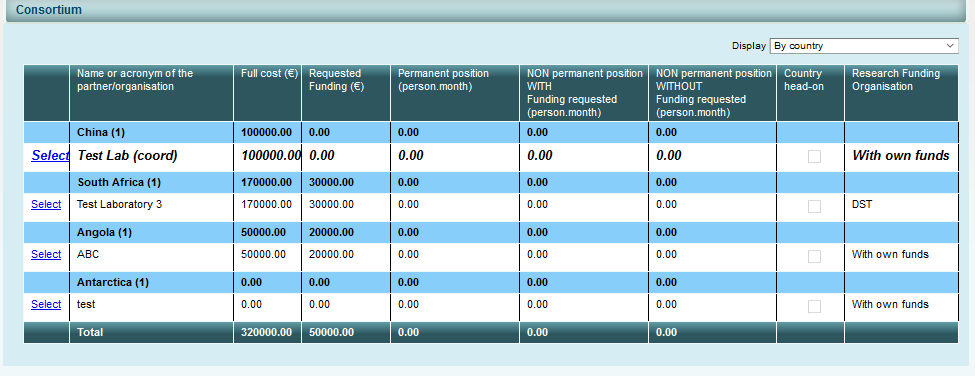 Due to the impossibility to fill this table online, please fill the table in a word and add the as a PDF as an annex with the title: “Acronym of the project – PM”OrganisationCountryPerson-month (PM)Project Coordinator/Main ApplicantProject Partner 2Project Partner 3Project Partner 4Project Partner 5…